PUERTA PRINCIPAL                                                                                                                    BAÑOS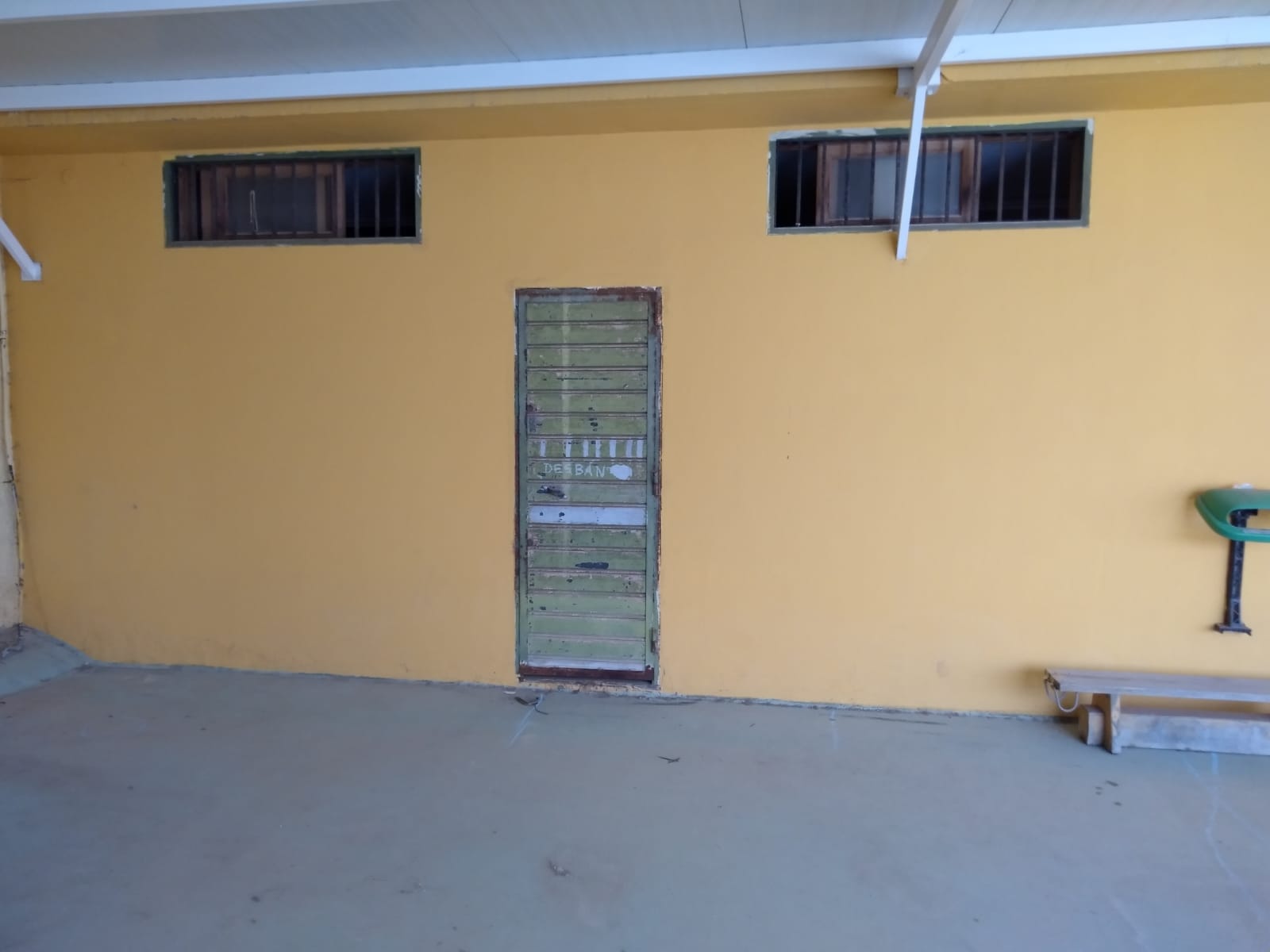 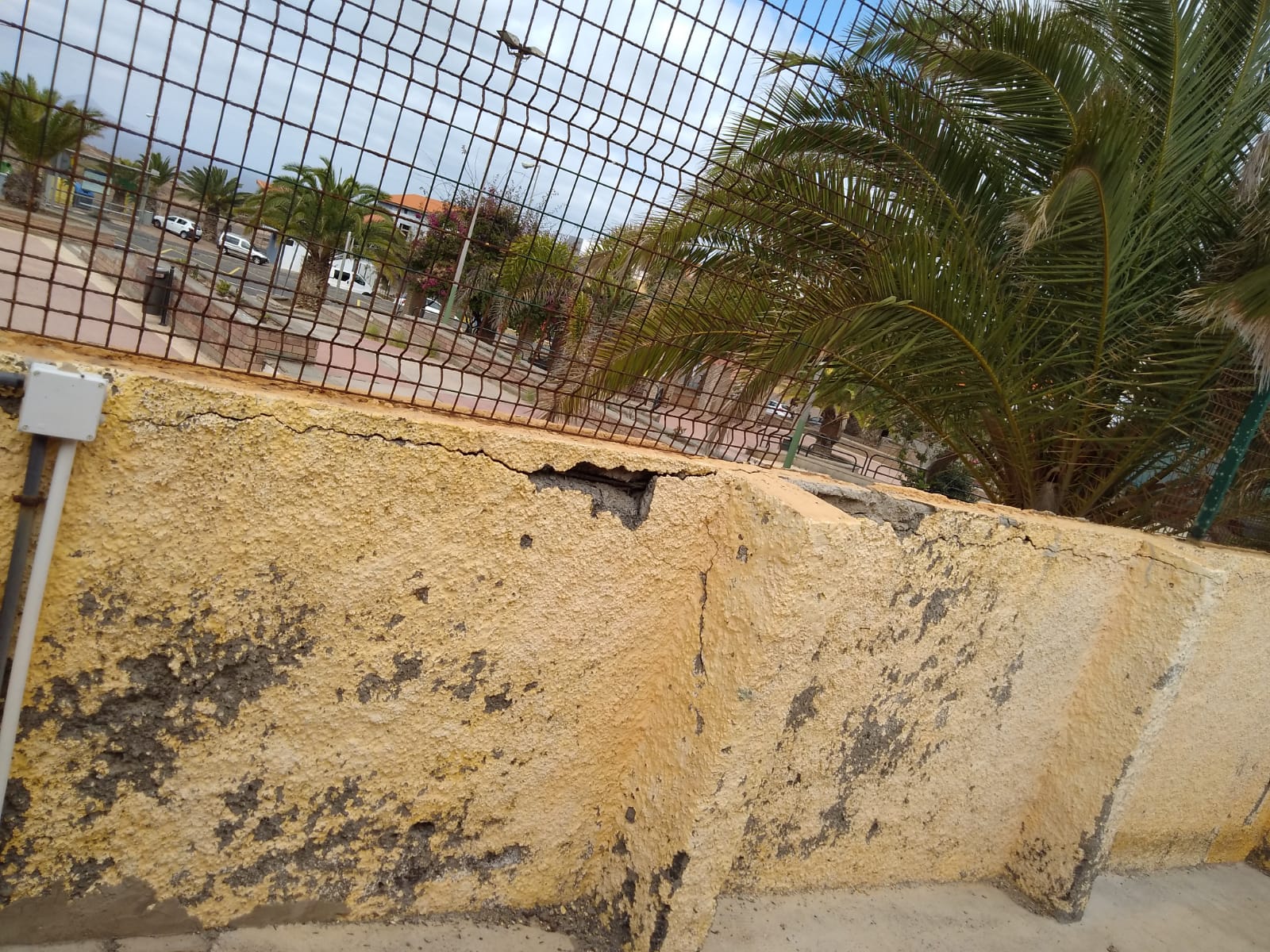 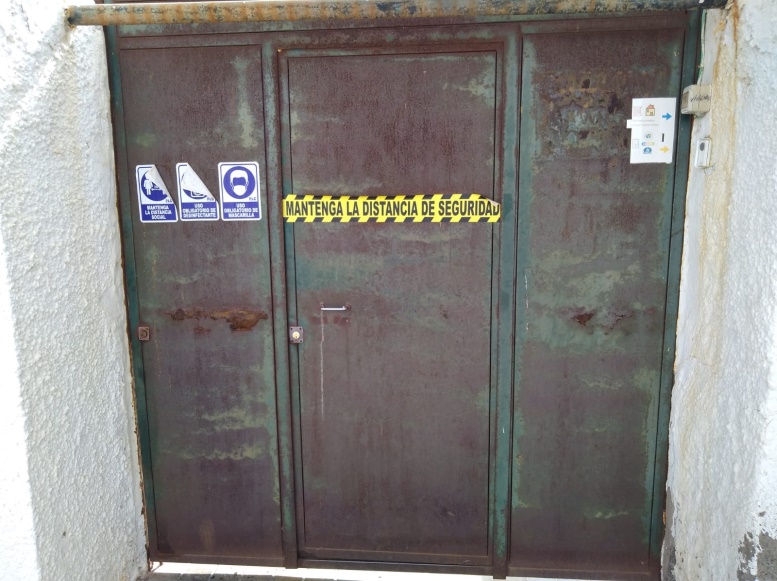 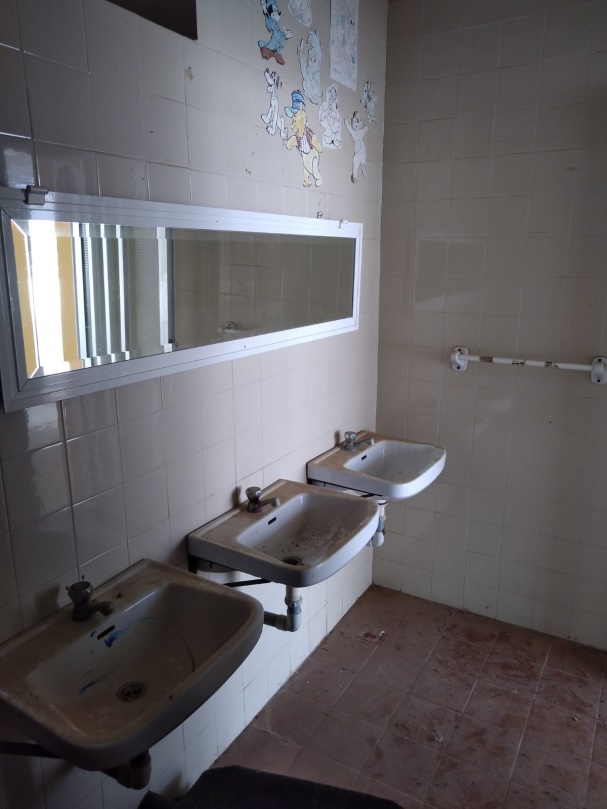 ACCESO VESTUARIOS                  MURO